＜ＪＡバンク中央アカデミー＞全国研修のご案内（№1480）融資審査実践研修～ 融資審査を行うための知識・ノウハウを学ぶ講座 ～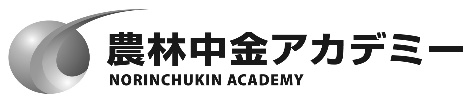 研修のねらい（こんな時）本研修では、融資審査を行うにあたって必要となる知識・ノウハウを幅広く習得いただくことをねらいとしています。受講生の皆さんのこれまでの融資経験を活かしつつ、融資審査の観点で取引先の決算を分析する力を向上させるため、決算書の基本、財務分析のための各種手法（財務指標の見方や資金運用表・資金移動表のチェック等）、資金需要の見方等について、事例演習を交え実践的に学んでいただきます。想定する受講対象者1年程度の融資業務経験（もしくは同等の知識）をお持ちの信連等の企業融資部署、または審査部署で融資・審査業務を担当する職員考え方（研修の骨格）融資審査の基本となる①決算書や簿記・会計の基本を説明のうえ、②財務分析の着眼点、財務指標の分析・評価等、財務内容を把握するためのさまざまな手法、③審査のための資金需要の見方等について講義を行います。それぞれ事例演習を交え、知識の習得、定着化を図ります。関係者の声研修講師紹介研修プログラム（予定）募集人員　　　　定員　３６名　応募人数が定員を上回った場合は、受講をお断りする場合がありますので、予めご承知おきください。（受講をお断りする場合は、開講の1カ月前までにご連絡します。）　正式なご案内は、事務の都合上、3週間前頃の送付となります。オンライン研修の受講端末について農林中央金庫が配付したiPad端末等、ウェブ会議システム（「Webex」）が安定して利用できる環境をご準備ください。(スマホでの参加はご遠慮ください) 通信環境の良い場所で受講してください。通信速度は以下のサイトで測定できます。(参考)　USENのスピードテストサイト⇒https://speedtest.gate02.ne.jp/　　　　　　上記サイトの判定結果のうち「ビデオ会議」が「快適」だと比較的安定します。農林中央金庫が配布したiPadでは、上記サイトにアクセスできません。ドコモ回線(4G)を利用しているスマホ等を利用して測定してください。参加費用（消費税込）申込み方法８月２0日（金）までに以下の方法でお申込みください。以上セッション名内    容講  師【１日目】　13:00 接続開始【１日目】　13:00 接続開始【１日目】　13:00 接続開始【１日目】　13:00 接続開始13:2013:3017:00事務連絡開始13:2013:3017:00＜開講＞○決算書の基本・決算書の基礎知識・貸借対照表と損益計算書・決算書と簿記・会計の関係・キャッシュフロー計算書・渋井講師13:2013:3017:00終了【２日目】 9:00接続開始【２日目】 9:00接続開始【２日目】 9:00接続開始【２日目】 9:00接続開始9:3012:0013:0017:00○財務分析の基本〔事例問題〕・財務分析に必要な３つの比較ポイント・財務分析の着眼点　等・渋井講師9:3012:0013:0017:00（つづき）〔事例問題〕〔事例問題〕・財務指標の計算と分析・評価・実態貸借対照表・粉飾決算の仕組みと見分け方・渋井講師9:3012:0013:0017:00終了【３日目】 9:00接続開始【３日目】 9:00接続開始【３日目】 9:00接続開始【３日目】 9:00接続開始9:3012:0013:0015:30○資金需要の見方と審査のポイント〔事例問題〕〔事例問題〕・主な資金需要の発生要因・経常運転資金←経常運転資金の審査・設備資金　←設備資金の審査・渋井講師9:3012:0013:0015:30（全体まとめ）・資金運用表・資金移動表・渋井講師9:3012:0013:0015:30アンケート記入(15:40解散)金額備考受講料４２，７９０円教材費を含みます。宿泊代――食事代――合計４２，７９０円お申込み申込方法信農連・１ＪＡ県ＪＡ「研修申込・履歴管理システム」によりお申込みください。農林中金本支店・営業所N-Styleにより農林中金系統人材開発部へお申込みください。